Алгоритм перехода на дистанционное обучение 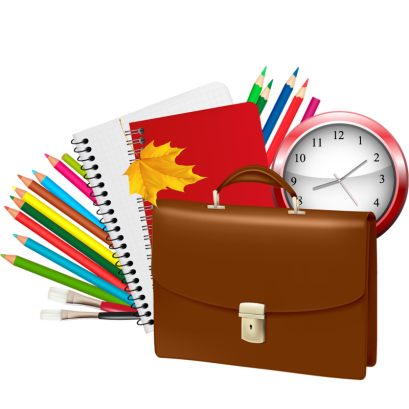 МБОУ СОШ № 5 им. И.П. Рыбина ст. СтарощербиновскаяРасписание занятий в режиме дистанционного обучения:8:15-8:25 – перекличка (ежедневно) в группе класса  вконтакте, у кого нет данной социальной сети, тот отписывается классному руководителю в Whats’app.Расписание уроков для каждого класса, а также внеурочной деятельности, вы можете найти, пройдя по ссылке: http://school5sch.ucoz.net/index/raspisanie_zanjatij/0-107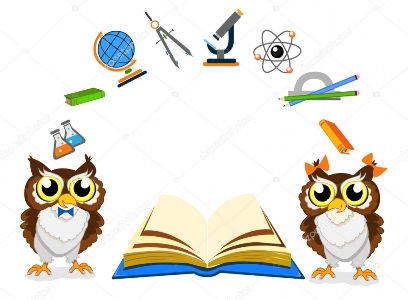 9 апреля 2020 года (четверг) состоится апробация дистанционного обучения в Щербиновском районе. Начало уроков в 8.30! В начальных классах — 2 урока, в 5-11 классах — 3 урока в расписании. Расписание уроков на этот день для каждого класса можно найти, пройдя по ссылке: http://school5sch.ucoz.net/index/raspisanie_zanjatij/0-107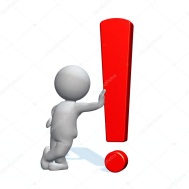 Приблизительная дата начала дистанционного обучения 13 апреля 2020 годаДля уроков дистанционного обучения понадобятся:Компьютер (ноутбук/ планшет/ телефон)Учебники Тетради Письменные принадлежностиПароли доступа в электронный дневник и платформы (Учи.ру, РЭШ)Со всеми необходимыми документами, рекомендациями по организации дистанционного обучения в школе  вы можете ознакомиться на сайте нашего образовательного учреждения в разделе «Дистанционное обучение» http://school5sch.ucoz.net/index/distancionnoe_obuchenie/0-97Пошаговая инструкцияШаг 1Ученик, если он есть в группе социальной сети  вконтакте, участвует в перекличке, отвечая на вопросы опроса или ставя знак оценки сообщения. Если ученика нет в группе, то родители сообщают информацию о самочувствии ученика классному руководителю (строго до 08:25). Шаг 2Ученик заходит в электронный дневник на понедельник на урок в соответствии с расписанием (для входа используются логин и пароль, которые выдаст классный руководитель). В графе «Домашняя работа» будут размещены задания из учебника для выполнения, а также ссылки на видеоролики, презентации или нужную платформу. Ребёнок выполняет предложенные задания, проходит по ссылке, смотрит видеоролики, изучает материал, при этом учитель-предметник будет находиться на связи с детьми в группе вконтакте для разъяснения материала. Для тех, у кого нет возможности зайти в электронный дневник , учитель будет дублировать в группу задания из электронного дневника. Если возникла проблема с работой в электронном дневнике, то можно перейти на работу в группе с учителем. Если задание будет на отметку, то в электронном дневнике и в группе учитель напишет об этом. Тогда ученику необходимо сфотографировать и прислать контрольное упражнение учителю вконтакте! Но присылать нужно не в общую группу, а лично учителю. Если у ученика возникли трудности с выполнением задания, с пониманием его формулировки, то он  пишет в чат или лично учителю! Важно! Необходимо заходить на платформы и просматривать видеоуроки, а также  вести работу с учителем  в строго отведенное время по расписанию!Шаг 3Далее переходим в электронном дневнике или в группе социальной сети вконтакте  к следующему предмету. По окончании уроков предполагается время для консультаций! На них можно выяснить все возникшие вопросы. Для тех, у кого нет возможности обучаться согласно предложенному варианту, а именно нет технического оборудования и доступа в интернет ,  предусмотрен индивидуальный график. Ученик при первой возможности должен присылать контрольные упражнения учителю в социальной сети или на электронную почту, а также контроль выполнения заданий у таких учащихся будет произведен через сотовую связь с учителем-предметником или классным руководителем  для выяснения сложностей  при изучении новых тем.  Также, те,  кто не имеет доступа в интернет, могут обучатся при помощи проекта «Телешкола Кубани». Расписание и описание данного проекта представлено в документе ниже.Важно! Все задания по каждому предмету выполняются в отдельных тетрадях, специально заведенных на период дистанционного обучения. По окончании дистанционного обучения тетради сдаются учителю-предметнику для оценивания итоговых результатов учащегося. «Телешкола Кубани»В рамках реализации проекта «Телешкола Кубани» запланировано проведение уроков для обучающихся 1-11 классов. Трансляция занятий будет осуществляться на телеканале "Кубань 24" с 13 апреля 2020 года.Просмотр уроков в рамках проекта возможен с использованием одного из предложенных вариантов:								при аналоговом вещании ТВ - на телеканале «Кубань 24»;				 спутниковое телевидение (пакеты «Триколор» или «НТВ+») - на телеканале «Кубань 24 ОРБИТА»;					кабельное телевидение - во всех кабельных сетях на 21 -ой кнопке; в сервисах интернет-вещания PeersTV и Megogo; в сети «Интернет»: на портале «Кубань 24» (https://kuban24.tv/live), на Ютуб - канале портала «Кубань 24» (https://www.youtube.com/user/9tvru), в социальных сетях портала «Кубань 24» (Фейсбук (https://www.facebook.com/kuban24), Одноклассники (https://ok.ru/kuban24), Вконтакте (https://vk.com/kuban24_tv).						Записи прошедших уроков доступны для просмотра на Ютуб - канале «Кубань 24» в плейлисте «Телешкола Кубани.Расписание уроков «Телешкола Кубани» вы можете найти на нашем сайте: http://school5sch.ucoz.net/index/raspisanie_zanjatij/0-107Желаем удачи!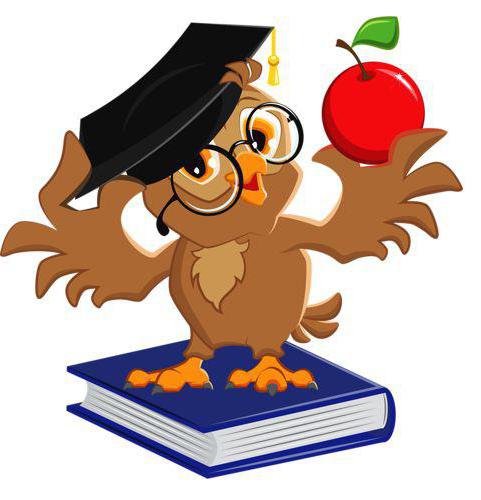 урок1-2 классы 3 класс4класс5-6 классы7-11 классы 18:30-8:5008.30-08.5510.30-10.5508:30-09:0008:30-09:0529:00-9:2009.05-09.3011.05-11.3009:10-09:4009:15-09:5039:40-10:0009.50-10.1511.40-12.0510:00-10:3010:10-10:45410:15-10:3510.30-10.5512.15- 12.4010:45-11:15 11:00-11:35510:45-11:0511.05-11.3012.50-13.1511:25-11:5511:45-12:20612:05-12:3512:30-13:05713:15-13:50(10-11)Внеурочная деятельность 11:45-12:0512:15-12:3512:10-12:3512:45-13:1013:55-14:2514:35-15:0013:15-13:4513:55-14:2513:45-14:2014:30-15:05Консультации для учащихся 15:10-16:1015:10-16:1015:10-16:1015:10-16:1015:10-16:10Консультации для родителей 17:00-18:0017:00-18:0017:00-18:0017:00-18:0017:00-18:00